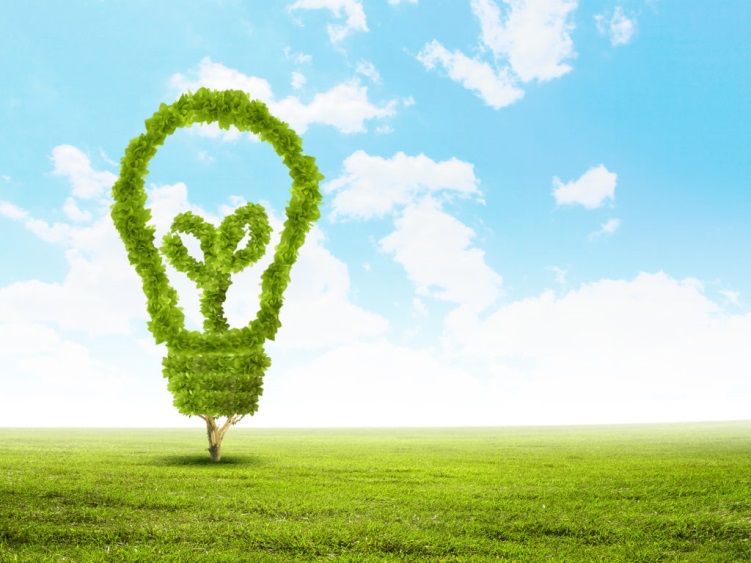 CHANGE tes mauvaises habitudes!La nature t’avertit:Ne gaspille pas l'eau,Ne jette pas d’ordure par terreUtilise moins la voiture, Elle n'est pas indispensable.Évite le gaspillage,Garde tes yeux ouverts car tu n’es pas aveugleCultive des plantes et prends soin des jardins,Ce sera électrisant pour les enfants.Rappelle-toi que l'environnement est conscient.Anéantissons la pollution,tous ensemble… pour un monde resplendissant Ne gaspille pas les aliments,  Enseigne cela à ton enfant !Denise Tomarchio5 D